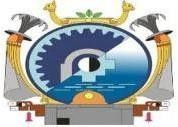 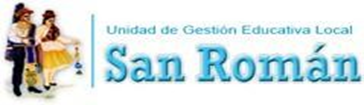 “Año de la unidad, la paz y el desarrollo”PROCESO DE CONTRATO DOCENTE - 2023COMUNICADO N°008-UGEL-SAN ROMÁN/C.C.D.2023(Decreto Supremo Nº 001-2023-MINEDU)El comité de CONTRATO DOCENTE – 2023 de la Unidad de Gestión Educativa Local de San Román, comunica a los señores postulantes, que el proceso de adjudicación se desarrollara el día miércoles 01 de marzo del año en curso, de forma presencial en base al siguiente detalle: NOTA: Los postulantes deberán portar los documentos originales que sustenten la documentación presentada, todo ello al momento de la adjudicación, con la finalidad de verificar la veracidad de los mismos, bajo responsabilidad del postulante. Juliaca, 28 de febrero del 2023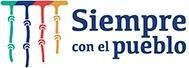                                                                          Jr. Nazca  (Urb. La Capilla) – Telefax 321562 – Anexo 13El comitéPROCESOACTIVIDADFECHA Y HORARESPONSABLELUGARAdjudicaciónAdjudicación de plazas vacantes:Coordinador de PRONOEIEBR SecundariaEBACETPRO FECHA: 01-03-2023HORA DE INICIO: 3:00 p.m HASTA CULMINAR EL PROCESO DE ADJUDICACIÓNEl ComitéUGEL SAN ROMAN (Tercer Piso)